Неделя безопасности в средней группе «Капельки»Главная цель по воспитанию безопасного поведения у детей - дать каждому ребенку основные понятия опасных для жизни ситуаций и особенностей поведения в них.Безопасность - это не просто сумма усвоенных знаний, а умение правильно вести себя в различных ситуациях. «Безопасность дошкольников» обусловлена объективной необходимостью информирования детей о правилах безопасного поведения, приобретения ими опыта безопасного поведения в быту, важностью целенаправленной деятельности в этой области.Всем нам известно, что круг проблем, связанных с безопасностью ребенка, невозможно решить только в рамках детского сада. Поэтому успех в работе по безопасности детей, может быть, достигнут только при тесном взаимодействии с родителями воспитанников, поскольку те знания, которые получает ребенок в детском саду, должны закрепляться в условиях семьи. Предметы домашнего обихода, бытовые ситуации могут стать причиной несчастных случаев.В связи с этим с 20 по 24 июня 2022 г. в нашем детском саду проходила «Неделя безопасности». В группе «Капельки» прошли следующие мероприятия, связанные с этой темой:- беседы с детьми на темы «Знай и соблюдай правила дорожного движения», «Правила поведения при пожаре», «Незнакомые люди», «Если ты один дома»- просмотр мультфильмов из серии Смешарики «Азбука безопасности»- игры-инсценировки «Кто ты - незнакомец?», «Осторожно, пожар», «Если вдруг ты потерялся»- дидактические игры «Найди опасный предмет», «Что на улице опасно?»- просмотр видео презентаций «Спец. машины 01, 02, 03» , «Детям о светофоре»- заучивание стихотворений из серии Основы безопасности для детей «Много правил есть на свете…», «Я один сегодня дома…», «Есть у нас аптечка дома…»- рисование на тему «Пожарная машина»- лепка «Мой друг светофор»- обрывная аппликация «Огнетушитель – верный помощник»- консультация для родителей «Правила безопасного пребывания детей на воде»В завершении недели поучаствовали во Всероссийском детском творческом конкурсе «Пожарная безопасность»Все дети с большим интересом, активно участвовали во всех мероприятиях. Не один ребенок не остался равнодушным.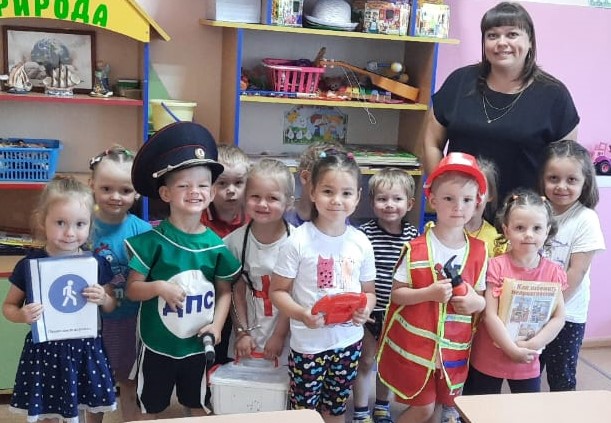 беседы с детьми на темы  «Правила поведения при пожаре», «Незнакомые люди», «Если ты один дома»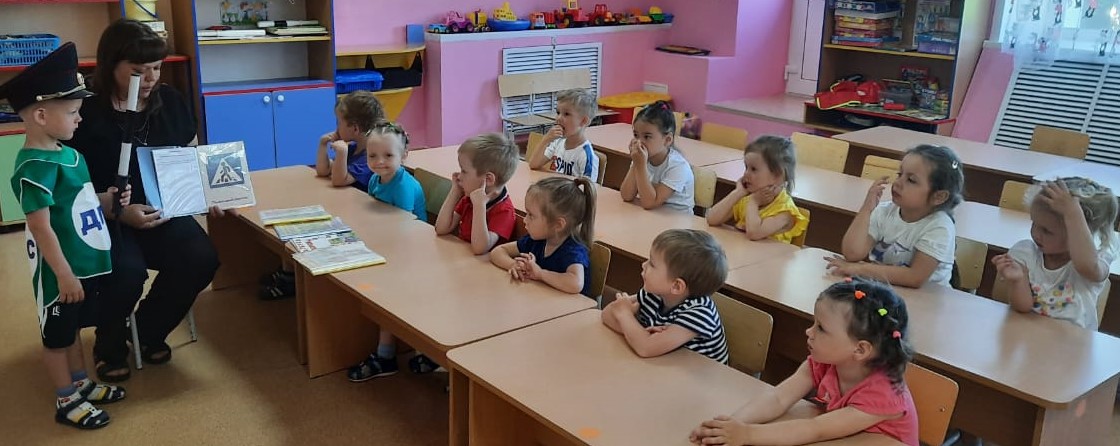 Беседа с детьми на темы «Знай и соблюдай правила дорожного движения»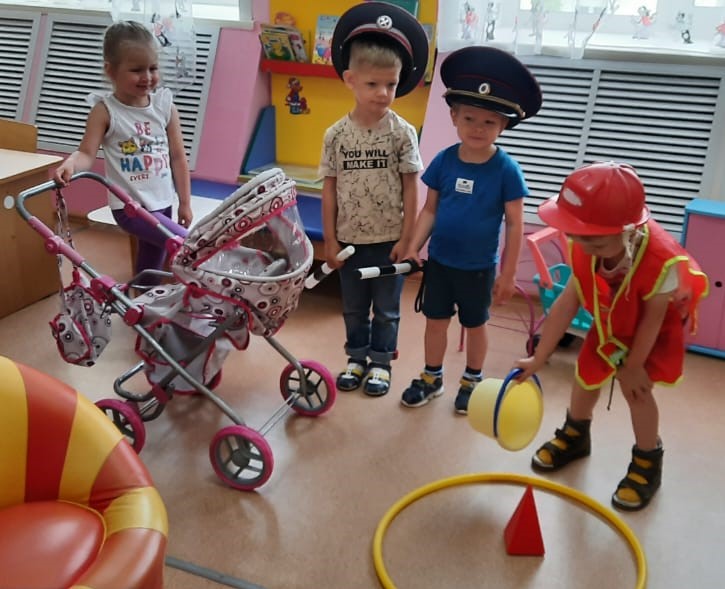 Игра-инсценировка  «Осторожно, пожар»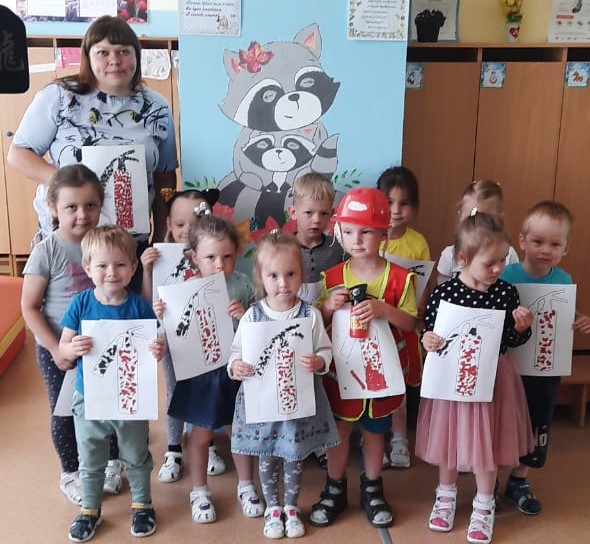 Обрывная аппликация «Огнетушитель – верный помощник»Ответственный по ГО и ЧС Черная С.А.